１　次の立体の名前を答えなさい。（１点×２）(1)                                        (2)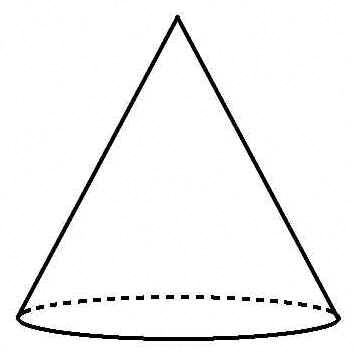 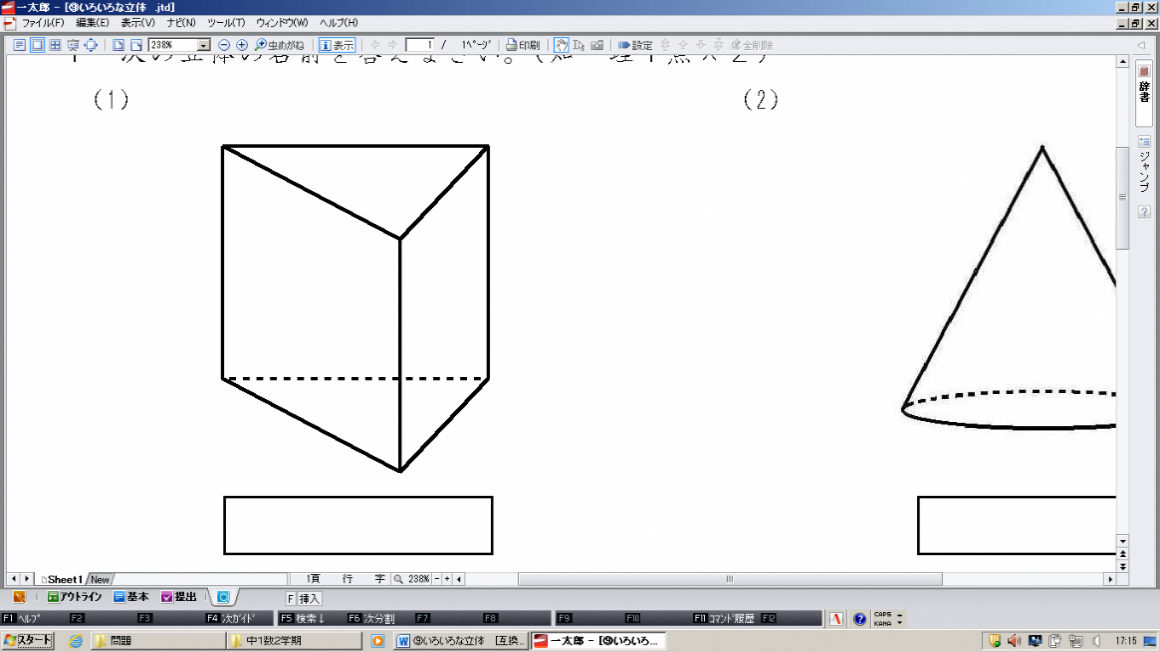 ２　次の立体が何面体か答えなさい。（１点×３）　(1) 直方体                   (2) 三角錐                   (3) 五角柱３　次の正多面体を右の㋐～㋓から選び、記号で答えなさい。（１点×３）　(1) 面の形がすべて正方形である。  (2) どの頂点にも４つずつの面が集まっている。  (3) 面の形がすべて正五角形である。４　次の文が正しくなるように、（　）の中の適切な言葉に○をつけなさい。（１点×２）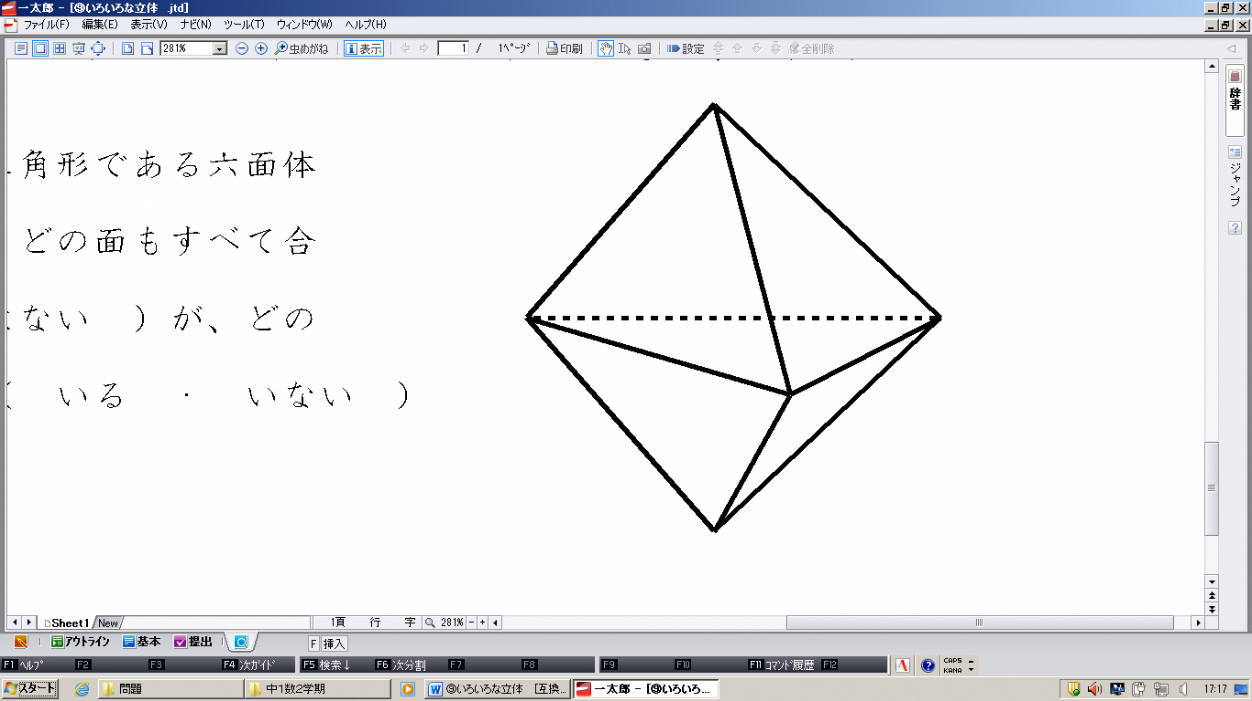 　　右の図のような六面体は、すべての面が正三角形であっても、正多面体ではない。なぜなら、どの面もすべて合同な正多角形（　である　・　ではない　）が、どの頂点にも面が同じ数だけ集まって（　いる　・　いない　）からである。中学校１年生　＊単元確認テスト＊　２学期⑧中学校１年生　＊単元確認テスト＊　２学期⑧中学校１年生　＊単元確認テスト＊　２学期⑧いろいろな立体いろいろな立体いろいろな立体いろいろな立体いろいろな立体　　 組 　　番名 前　 　/10